PROJECT DESCRIPTION PROJECT GOALSPROJECT HIGHLIGHTSPROJECT METRICSi.e., # People affected by the projectPerformance metricsEstimated savings in time, money, resources, etc.FEEDBACK/SURVEY COMMENTS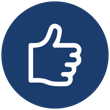 Liked the most: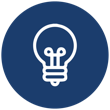 Suggestions for improvement: